「機關憑證授權帳號定期盤點作業」操作說明進入憑證授權名單盤點作業，系統畫面分為功能列與人員憑證授權資料區。系統顯示機關內所有人員憑證授權資料。
[注意] 若該筆資料其「符合在職人員」為 Y，則可允許選取；反之，則不允許選取。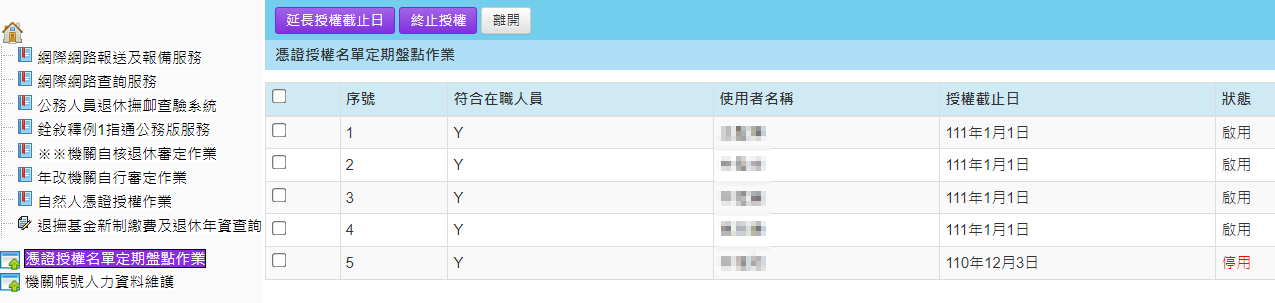 延長授權終止日請勾選欲延長授權之人員資料。點擊「延長授權終止日」。系統出現詢問【確定進行延長作業?】，點擊「確定」進行180日曆天延長作業，顯示【延長授權截止日成功】。


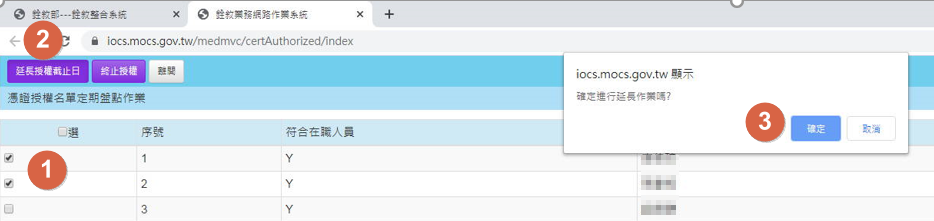 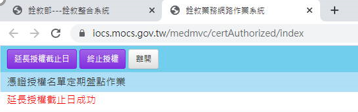 終止授權請勾選欲終止授權之人員資料。點擊「終止授權」。系統出現詢問【是否進行停用作業嗎？】，點擊「確定」進行停用作業，顯示【終止授權成功】。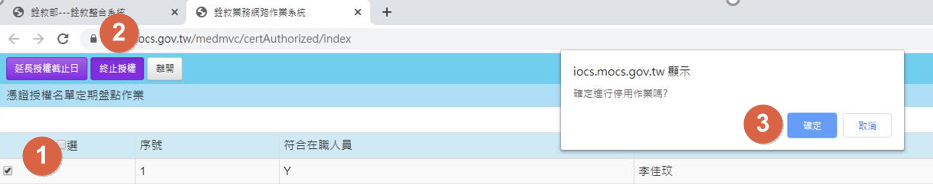 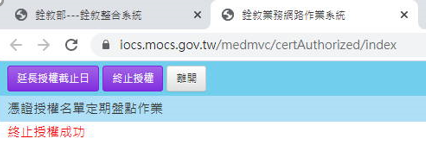 二、「刪除自然人憑證授權資料」操作說明進入自然人憑證授權作業。刪除自然人憑證授權資料輸入欲查詢條件。點擊「執行查詢」。請勾選欲刪除之人員資料。點擊「批次刪除」。系統出現詢問【確定進行憑證刪除作業嗎？】，點擊「確定」進行刪除作業。


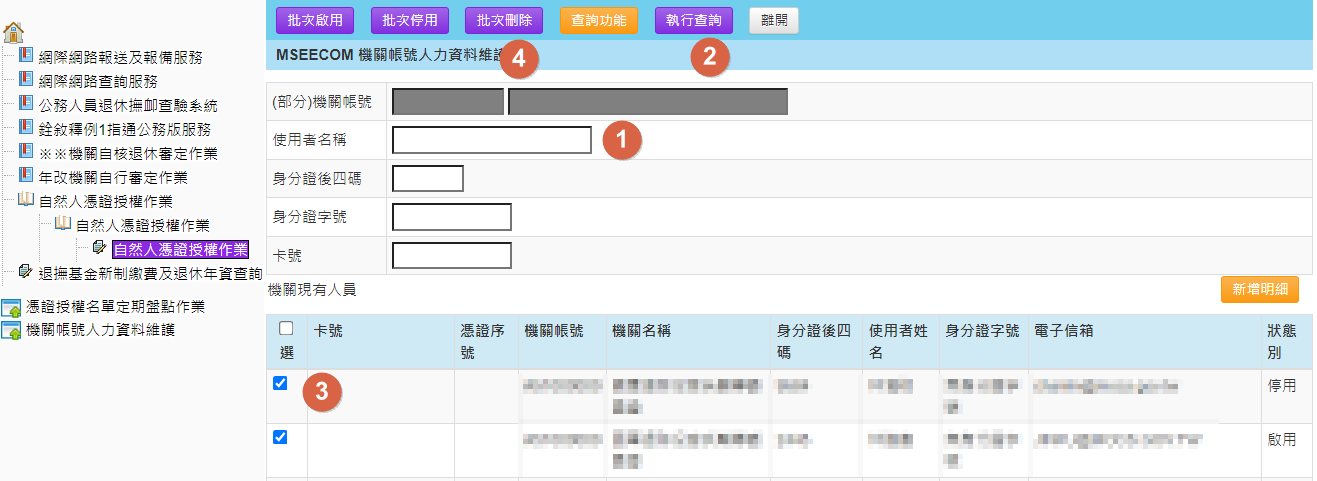 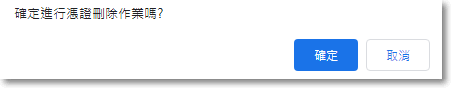 